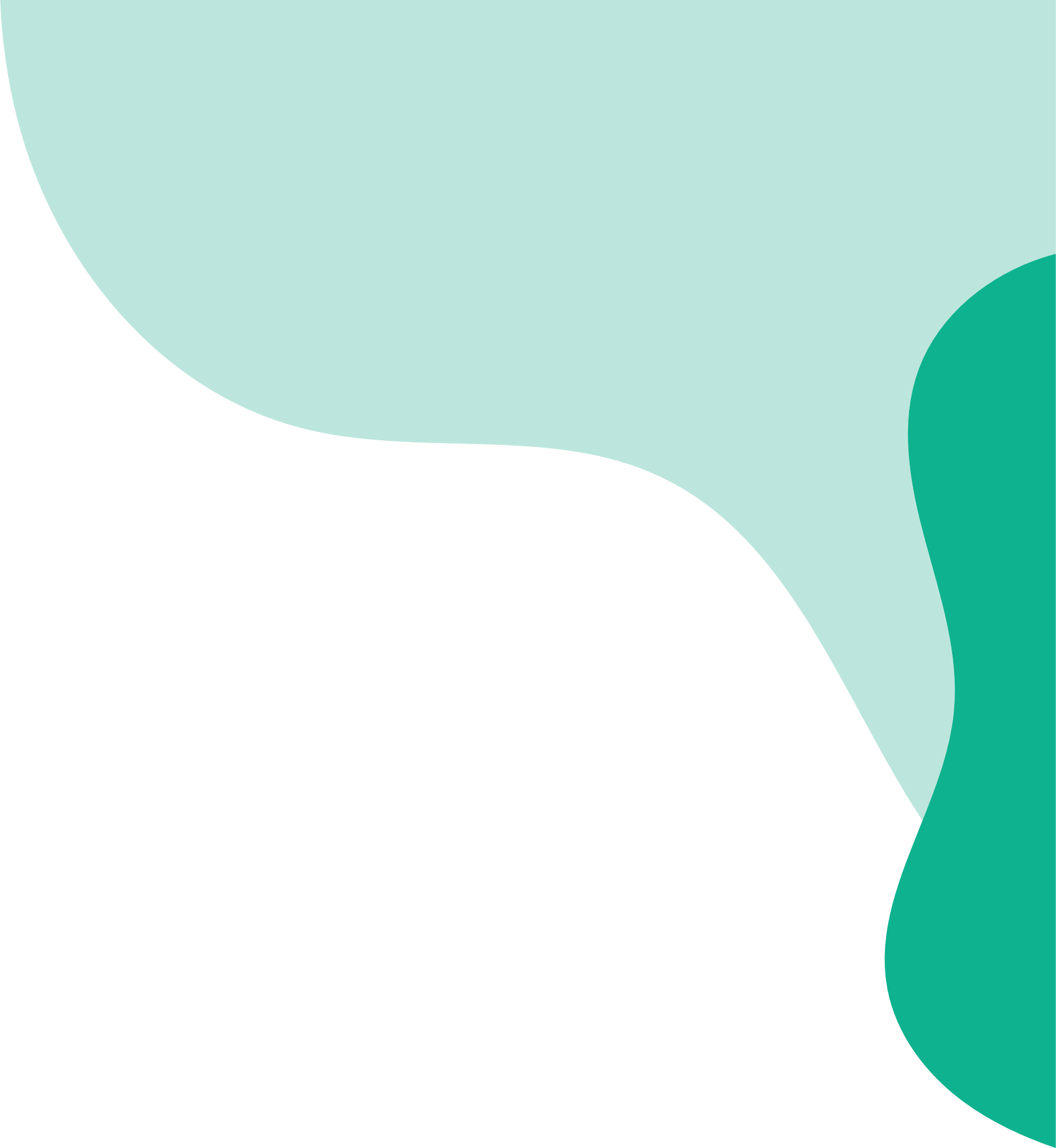 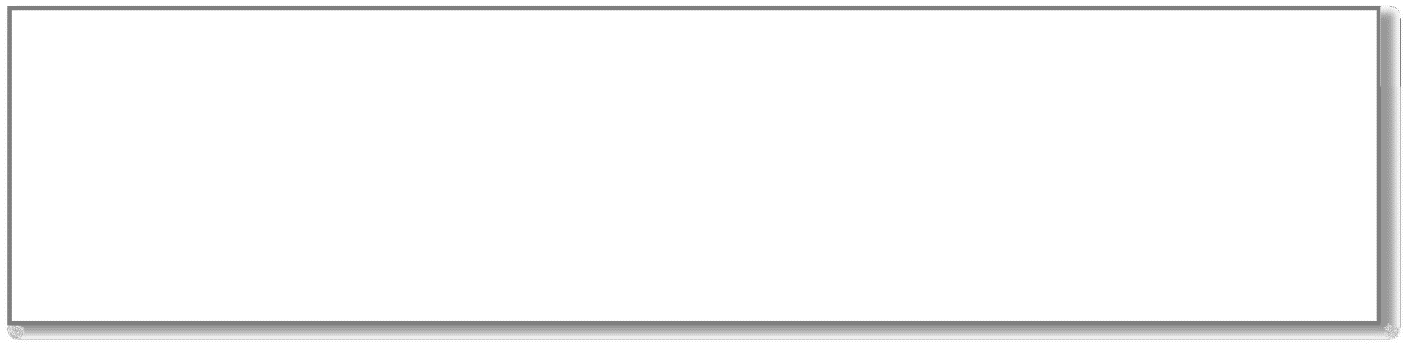 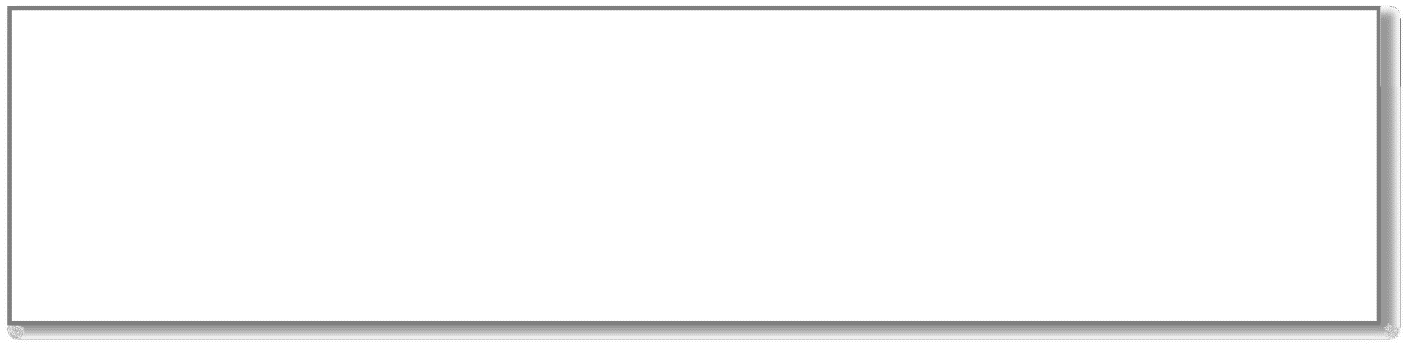 I am happy to be on the Dynamic Support PathwayDate:……………………………………………………………………………………………Full Name:…………………………………………………………………………………..Signature:.………………………………………………………………………………….Date of Birth:……………………………………………………………………………..NHS Number:……………………………………………………………………………..Address:……………………………………………………………………………………..Details of professional consenting person:Print Name:…………………………………………………………………………………Signature:……………………………………………………………………………………Designation:………………………………………………………………………………..Date/Time:…………………………………………………………………………………. 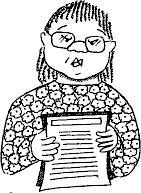 This is a Consent form for the Dynamic Support Pathway.A consent form is for you to say something is OK.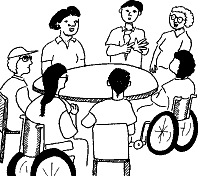 The Dynamic Support Pathway is to make sure you get the right care when you need it.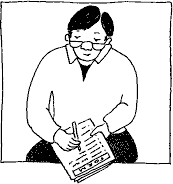 The NHS will keep your details on a list.   The list for the Dynamic Support Pathway is called the Dynamic Support Register.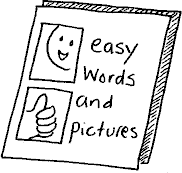 There is a leaflet that goes with this form.The leaflet is called ‘Guidance Notes for individuals, their families, and their carers.’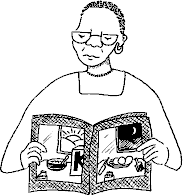 It is important that you and your carer read the leaflet.If you are happy to be on the Dynamic Support Pathway you will need to sign this form.